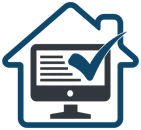 INFORMAZIONI PER STUDENTI E STUDENTESSE 
SULLA MODALITÀ TOLC@CASAPer sostenere un TOLC@CASA:verifica nel calendario TOLC  le date in cui potresti sostenere il TOLC di tuo interesse; potrai iscriverti solo alle date con ISCRIZIONI APERTESe sul calendario TOLC non ci sono ancora date disponibili, i posti sono esauriti oppure le iscrizioni sono chiuse, puoi fare il TOLC in una università diversa.Infatti, il TOLC può essere sostenuto in una qualsiasi Università e puoi utilizzare un unico punteggio TOLC per tutti i corsi di laurea che lo richiedono (guarda il tutorial I vantaggi del TOLC).verifica nel calendario TOLC la modalità in cui dovrai sostenere il TOLC:TOLC@CASA: lo sosterrai nella tua abitazioneTOLC all’università: lo sosterrai presso le aule universitarieSe devi sostenere un TOLC@CASA: leggi come iscriverti al TOLC@CASAregistrati all’area riservata test CISIA da cui potrai prenotare il TOLCDurante la prenotazione leggi e accetta il Regolamento TOLC partecipantiPer sapere cosa dovrai fare il giorno del TOLC:	leggi la guida Il giorno del TOLC@CASA e guarda il tutorial Il giorno del TOLC@CASAPuoi sostenere ciascun tipo di TOLC una volta per mese solare, sia che tu lo sostenga a casa o nelle aule universitarie e, ogni volta che lo sosterrai, dovrai versare un contributo di 30 euro.Esempio: puoi sostenere un TOLC-I, TOLC-E, TOLC-F etc. nello stesso mese solare; se hai sostenuto un TOLC-I il 09 febbraio 2021, potrai prenotare un altro TOLC-I dal giorno successivo al TOLC sostenuto (dal 10 febbraio) e dovrai prenotare una data con iscrizioni aperte di almeno il mese successivo (da marzo in poi).Per sapere come esercitarti al TOLC leggi la pagina Esercitazioni TOLC.Troverai maggiori informazioni sulla pagina del sito del CISIA dedicata ai TOLC.